Hawkesbury Equine Veterinary Clinic Open Day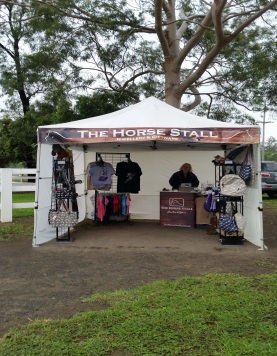 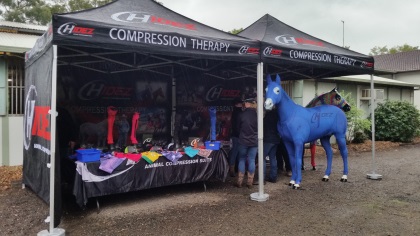 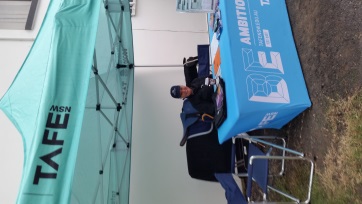 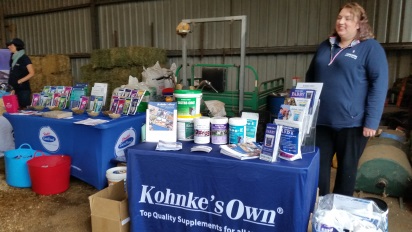 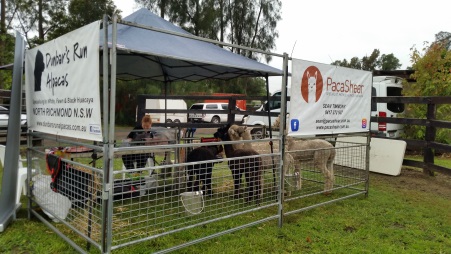 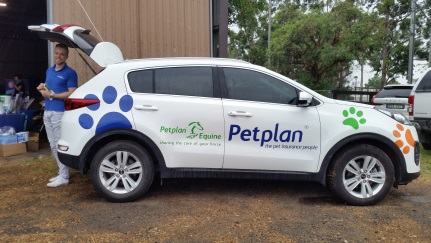 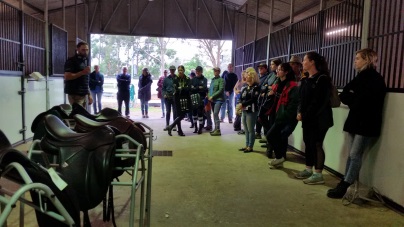 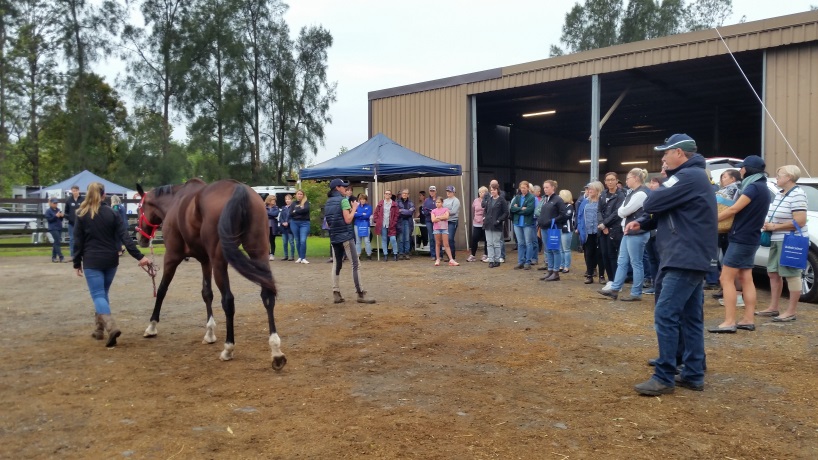 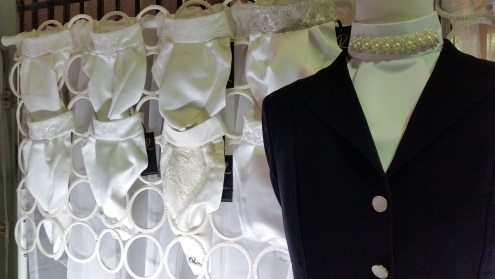 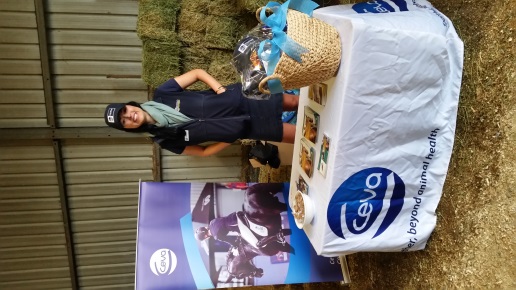 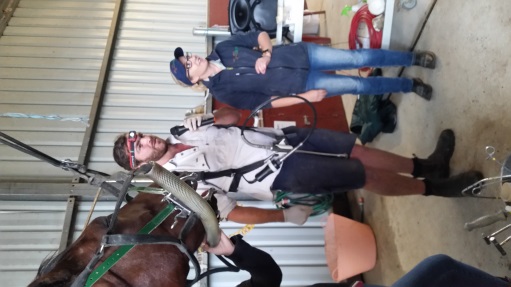 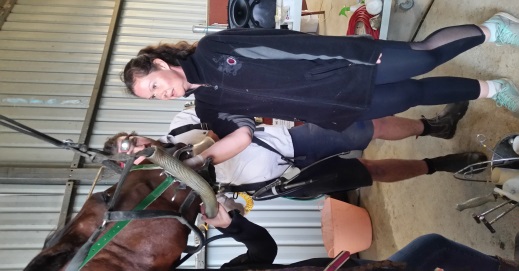 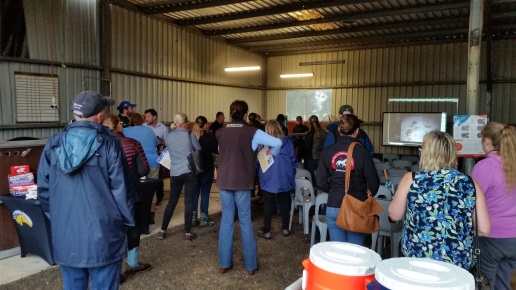 